[ а р а р                                         р е ш е н и е Об утверждении проекта решения Совета сельского поселения Новобалтачевский сельсовет муниципального района Чекмагушевский район Республики Башкортостан "О внесении изменений и дополнений в Уставсельского поселения Новобалтачевский сельсоветмуниципального района Чекмагушевский районРеспублики Башкортостан"Совет сельского поселения Новобалтачевский  сельсовет муниципального района Чекмагушевский район Республики Башкортостан РЕШИЛ:1. Утвердить проект решения Совета сельского поселения Новобалтачевский сельсовет муниципального района Чекмагушевский район Республики Башкортостан «О внесении изменений и дополнений в Устав сельского поселения Новобалтачевский  сельсовет муниципального района Чекмагушевский район Республики Башкортостан»  согласно приложению.2. Настоящее решение обнародовать на официальном стенде Администрации сельского поселения Новобалтачевский  сельсовет муниципального района Чекмагушевский район Республики Башкортостан после его государственной регистрации.   Глава сельского поселения                                    Р.Ф. Усманова      с. Новобалтачево    11 августа 2020                                                   № 52БАШ[ОРТОСТАН  РЕСПУБЛИКА]ЫСА[МА{ОШ  РАЙОНЫмуниципаль районЫНЫ@Я@Ы БАЛТАС  АУЫЛ СОВЕТЫАУЫЛ  БИЛ^м^]ЕХАКИМИ^ТЕ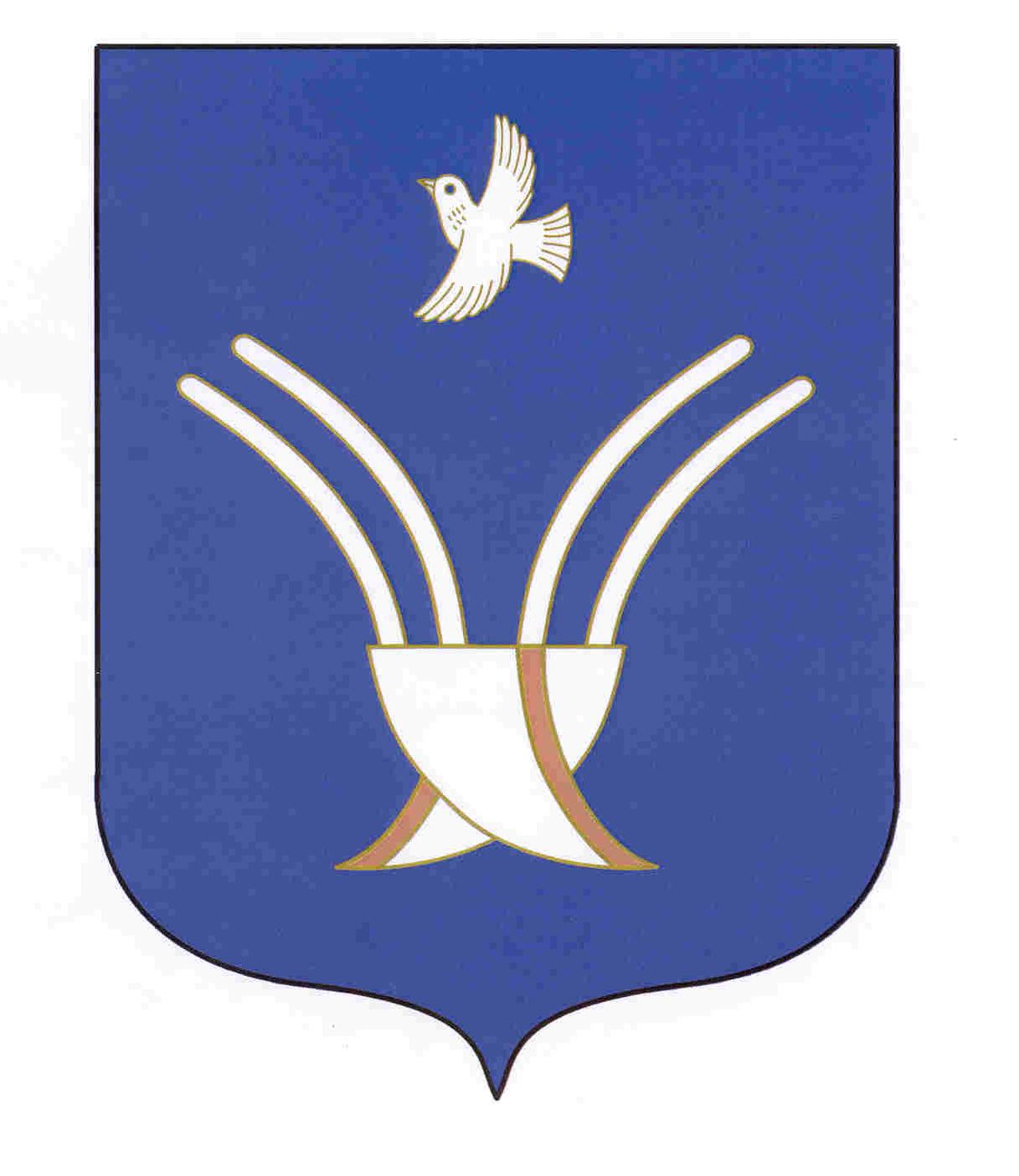 АДМИНИСТРАЦИЯСЕЛЬСКОГО ПОСЕЛЕНИЯ НОВОБАЛТАЧЕВСКИЙ СЕЛЬСОВЕТмуниципального района Чекмагушевский район Республики Башкортостан